TEC   1.A   Gastronomické služby                                Meno a priezvisko ......................................................Úloha č.1: prečítaj si a prepíš do zošita.Bezmäsité jedláBezmäsité jedlá sú jedlá pripravené bez mäsa. Môže sa použiť bravčová masť  alebo  slanina. Pre vegetariánov sa  vylúčia. Môžu sa podávať ako predjedlo, hlavné jedlo alebo múčnik.Rozdelenie podľa použitej suroviny:zo zemiakov – bryndzové halušky, lokše zo zeleniny – zeleninový rezeň, vyprážaný karfiolzo strukovín – hrachová kašaz ryže – ryžový nákyp z cestovín – rezance s tvarohom či makomz húb – plnené šampiňóny, šampiňónová omáčkamúčne jedlá - slané (pizza, pirohy), sladké – palacinky, buchty z vajec – praženica, omeleta, hemendex zo syrov – vyprážaný syrGranatiersky pochod Fliačky uvaríme v osolenej vode, scedíme a necháme odkvapkať. Očistenú cibuľu pokrájame nadrobno, speníme na rozohriatom oleji a pridáme mletú červenú papriku. Zemiaky uvaríme v šupke, ošúpeme, pokrájame na malé kocky, premiešame s fliačkami a osolíme.  Podávame s kyslou uhorkou.Ryžový nákypRyžu prepláchneme studenou vodou. Do nádoby dáme zohriať mlieko, pridáme soľ, ryžu a prikryté dusíme do mäkka. Po vychladnutí vmiešame žĺtky, vanilkový cukor a sneh z bielkov. Zapekaciu misu vymastíme, dáme do nej vrstvu ryže, ovocie, opäť ryže. Vo vyhriatej rúre pečieme do ružova. Podávame poliate sirupom.Úloha č.2: odpovedz  na otázky.Čo urobíš  s karfiolom  pred vyprážaním?. . . . . . . . . . . . . . . . . . . . . . . . . . . . . . . . . . . . . . . . . . . . . . . . . . . . . . . . . . . . . . . . . . .Z ktorých  surovín  môžeš  uvariť  prívarok?. . . . . . . . . . . . . . . . . . . . . . . . . . . . . . . . . . . . . . . . . . . . . . . . . . . . . . . . . . . . . . . . . . .. . . . . . . . . . . . . . . . . . . . . . . . . . . . . . . . . . . . . . . . . . . . . . . . . . . . . . . . . . . . . . . . . . .Akou plnkou môžeš  plniť pirohy?. . . . . . . . . . . . . . . . . . . . . . . . . . . . . . . . . . . . . . . . . . . . . . . . . . . . . . . . . . . . . . . . . . .. . . . . . . . . . . . . . . . . . . . . . . . . . . . . . . . . . . . . . . . . . . . . . . . . . . . . . . . . . . . . . . . . . .Vymenuj druhy zeleniny, ktorú používame pri príprave rizota.. . . . . . . . . . . . . . . . . . . . . . . . . . . . . . . . . . . . . . . . . . . . . . . . . . . . . . . . . . . . . . . . . . .. . . . . . . . . . . . . . . . . . . . . . . . . . . . . . . . . . . . . . . . . . . . . . . . . . . . . . . . . . . . . . . . . . .Akú prílohu môžeme podávať  k šampiónovej  omáčke?. . . . . . . . . . . . . . . . . . . . . . . . . . . . . . . . . . . . . . . . . . . . . . . . . . . . . . . . . . . . . . . . . . .Aký druh pečiva môžeme použiť na prípravu žemľovky?. . . . . . . . . . . . . . . . . . . . . . . . . . . . . . . . . . . . . . . . . . . . . . . . . . . . . . . . . . . . . . . . . . .Priraď  názov jedla  pod  obrázok  –  praženica, hemendex, omeleta.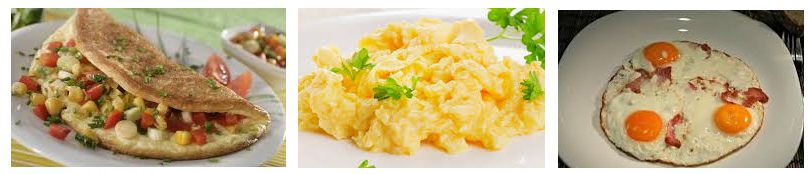    . . . . . . . . . . . . . . . . . . . . .       . . . . . . . . . . . . . . . . . . . .        . . . . . . . . . . . . . . . . . .Dopíš názov jedla podľa obrázka.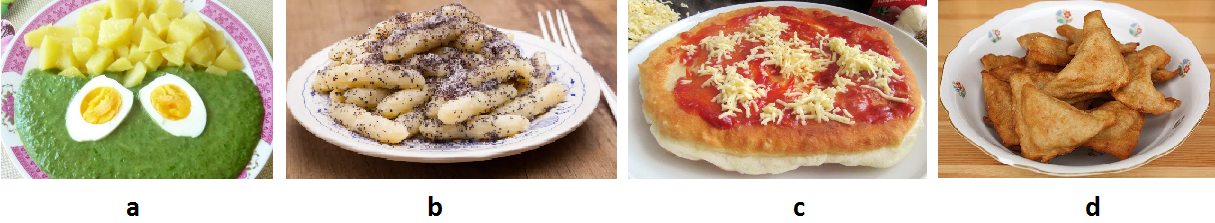 a. . . . . . . . . . . . . . . . . . . . . . . . . . . . . . . . . . . . . . . . . . . . . . . . . . . . . . . . . . . . . . . . .b. . . . . . . . . . . . . . . . . . . . . . . . . . . . . . . . . . . . . . . . . . . . . . . . . . . . . . . . . . . . . . . . . c . . . . . . . . . . . . . . . . . . . . . . . . . . . . . . . . . . . . . . . . . . . . . . . . . . . . . . . . . . . . . . . . . d. . . . . . . . . . . . . . . . . . . . . . . . . . . . . . . . . . . . . . . . . . . . . . . . . . . . . . . . . . . . . . . . . Úloha č.3: vypracované pošli späť!